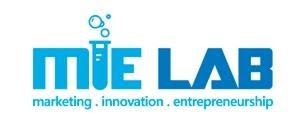 Transforming business processReview your existing business model and then complete the transforming business process activity below.CurrentBusiness problemWhat is the current problem experienced by the business?No tourists, lack of flights, 50% occupancy and under, putting off workers, lack of demand, lack of business clients (travelling and events), conferences/dinners can’t be held due to COVID.  Current users & CustomersWho are the current users and customers?How are we retaining them?Tourists, business travellers, businesses re events, interstate travellersIntrastate travellersRetained through offering group rates for event attendees, govt initiatives, technology in rooms, location is key, Product/service/process benefitsWhat are the current benefits of the product/service offering?Benefits is the range of what they offer, Technology/facilities on offer, ease of having everything together for the business clients (travel etc…), prices of the rooms is low/reasonable, flexible with facilities/offering , have an additional revenue stream with business clients to the traditional revenue streamCost categories and Revenue streamsWhat are the cost categories and new revenue streams of the businessDiscounts, low cost, streamlined rooms, event rooms prepared, Room hire - business/events/touristsHospitality dinners etc… events/catering/bar/room serviceMedi hotel??Advertising, staffing, operational costs, training (e.g. covid marshall)Change event/transformation activity required to move from current to future / desired state through innovationInnovative solutions to transform the businessList solutions that may solve the identified problem for the existing business? This could be a new product or service offering OR a new process within the business.Medi hotelhot/temporary office setupdiscount bundles - accommodation, room hire/function, number of attendees, bundles with rooms/functions, repeat staysevery room probably doesn’t cost a lot of money - its about getting people in and getting it utilised in some waynearby offices can distance employees out that wayKitchen can service a large amount of people at one time - E.g. restaurants going straight to delivery - could hire out setions of the kitchen to other businessesdelivery service - for nearby businessesshared office space between businessessmart hub technology - allows alot of easy communicationVirtual conferencing possibility(Satisfies remaining AT 1 Business Skills requirements: e.g. PESTLE analysis, Customer validation, Consultancy report, Get-Keep-Grow strategy)Innovative solutions to transform the businessList solutions that may solve the identified problem for the existing business? This could be a new product or service offering OR a new process within the business.Medi hotelhot/temporary office setupdiscount bundles - accommodation, room hire/function, number of attendees, bundles with rooms/functions, repeat staysevery room probably doesn’t cost a lot of money - its about getting people in and getting it utilised in some waynearby offices can distance employees out that wayKitchen can service a large amount of people at one time - E.g. restaurants going straight to delivery - could hire out setions of the kitchen to other businessesdelivery service - for nearby businessesshared office space between businessessmart hub technology - allows alot of easy communicationVirtual conferencing possibility(Satisfies remaining AT 1 Business Skills requirements: e.g. PESTLE analysis, Customer validation, Consultancy report, Get-Keep-Grow strategy)Innovative solutions to transform the businessList solutions that may solve the identified problem for the existing business? This could be a new product or service offering OR a new process within the business.Medi hotelhot/temporary office setupdiscount bundles - accommodation, room hire/function, number of attendees, bundles with rooms/functions, repeat staysevery room probably doesn’t cost a lot of money - its about getting people in and getting it utilised in some waynearby offices can distance employees out that wayKitchen can service a large amount of people at one time - E.g. restaurants going straight to delivery - could hire out setions of the kitchen to other businessesdelivery service - for nearby businessesshared office space between businessessmart hub technology - allows alot of easy communicationVirtual conferencing possibility(Satisfies remaining AT 1 Business Skills requirements: e.g. PESTLE analysis, Customer validation, Consultancy report, Get-Keep-Grow strategy)Innovative solutions to transform the businessList solutions that may solve the identified problem for the existing business? This could be a new product or service offering OR a new process within the business.Medi hotelhot/temporary office setupdiscount bundles - accommodation, room hire/function, number of attendees, bundles with rooms/functions, repeat staysevery room probably doesn’t cost a lot of money - its about getting people in and getting it utilised in some waynearby offices can distance employees out that wayKitchen can service a large amount of people at one time - E.g. restaurants going straight to delivery - could hire out setions of the kitchen to other businessesdelivery service - for nearby businessesshared office space between businessessmart hub technology - allows alot of easy communicationVirtual conferencing possibility(Satisfies remaining AT 1 Business Skills requirements: e.g. PESTLE analysis, Customer validation, Consultancy report, Get-Keep-Grow strategy)Transformed futureSolution to business problemWhat is the new solution to identified business problem to enable business transformation? Outline value propositionTechnology based rooms that cater for business clients, travellers and local.  Spaces allow for shared office space or ‘hot offices’.  Linked with airport, train, transport services.Focus of solution is maximising the use of the space (different clientele from Mon-Thurs to Fri-Sat)  Mon-Thurs = Business focus  Fri-Sun = Travellers/tourists    Rooms to be easily transformed to allow for up to 100% occupancyIbis interstate (with same technology) linking national arms of businesses.  Saves businesses in travel costs.Employees - reallocation of resources to more IT focused employees.  Retraining employees from hospitality to have understanding about the IT systemsNew customersIdentify new customer segment/s as a result of the new solution to your identified problem.How will we retain them? (Get-keep-grow)Corporate sector clients - Retaining through new IT employees servicing the clients package - co-ordination of conferences from start to finish.  Identifying the advantages of their technologyGet - increasing exposure to business clientsconvenience and simplicity of what Ibis offerslocationsaving businesses time and money through organisationkeep - bundles offered , range of services Ibis can offerGrow - different services expanding re technology in time.  Upsaling, cross-selling - who else can we entice?  other industries - education (training rooms), kitchen training.  booking out a room for several hours as an office space, study area for students,     co-working space - anyone who needs a high tech meeting areaProduct/service/process benefitsWhat are the future benefits delivered by the product/service?New revenue streams from the IT focusincreased efficiency in use of the area/facilitiesChanges in costs and revenues as a resultHow will the pricing model change?What will the new breakeven point be?